                            BEHAVIOR CONTRACT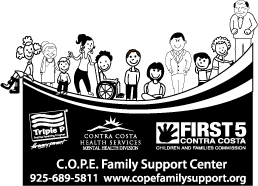 Between _________________________ and __________________Starting on:  ______________________________________________________Rules: ________________________________________________________________________________________________________________________________________________________________________________________________________________________________________________________________________Rewards:  ______________________________________________________________________________________________________________________________________________________________________________________________________________________________________________________________________Conditions:_____________________________________________________________________________________________________________________________________________________________________________________________________________________________________________________________________